							Toruń, 8 lutego 2024 roku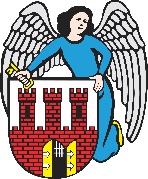     Radny Miasta Torunia        Piotr Lenkiewicz								Sz. Pan								Michał Zaleski								Prezydent Miasta ToruniaWNIOSEKPowołując się na § 18.1 Regulaminu Rady Miasta Torunia zwracam się do Pana Prezydenta z wnioskiem:- o objęcie pracami porządkowymi fragmentu chodnika ul. WłocławskiejUZASADNIENIENa załączonej lokalizacji jest widoczny fragment chodnika ul. Włocławskiej. Po stronie terenu działki prowadzone są stopniowe prace budowlane. Ma to zapewne wpływ na częściowy stan porządku, choć chwasty wchodzące na chodnik, nie są wynikiem prac budowlanych. W związku z powyższym, proszę o uwzględnienie tego odcinka chodnika ul. Włocławskiej pracami porządkowymi.                                                                        /-/ Piotr Lenkiewicz										Radny Miasta Torunia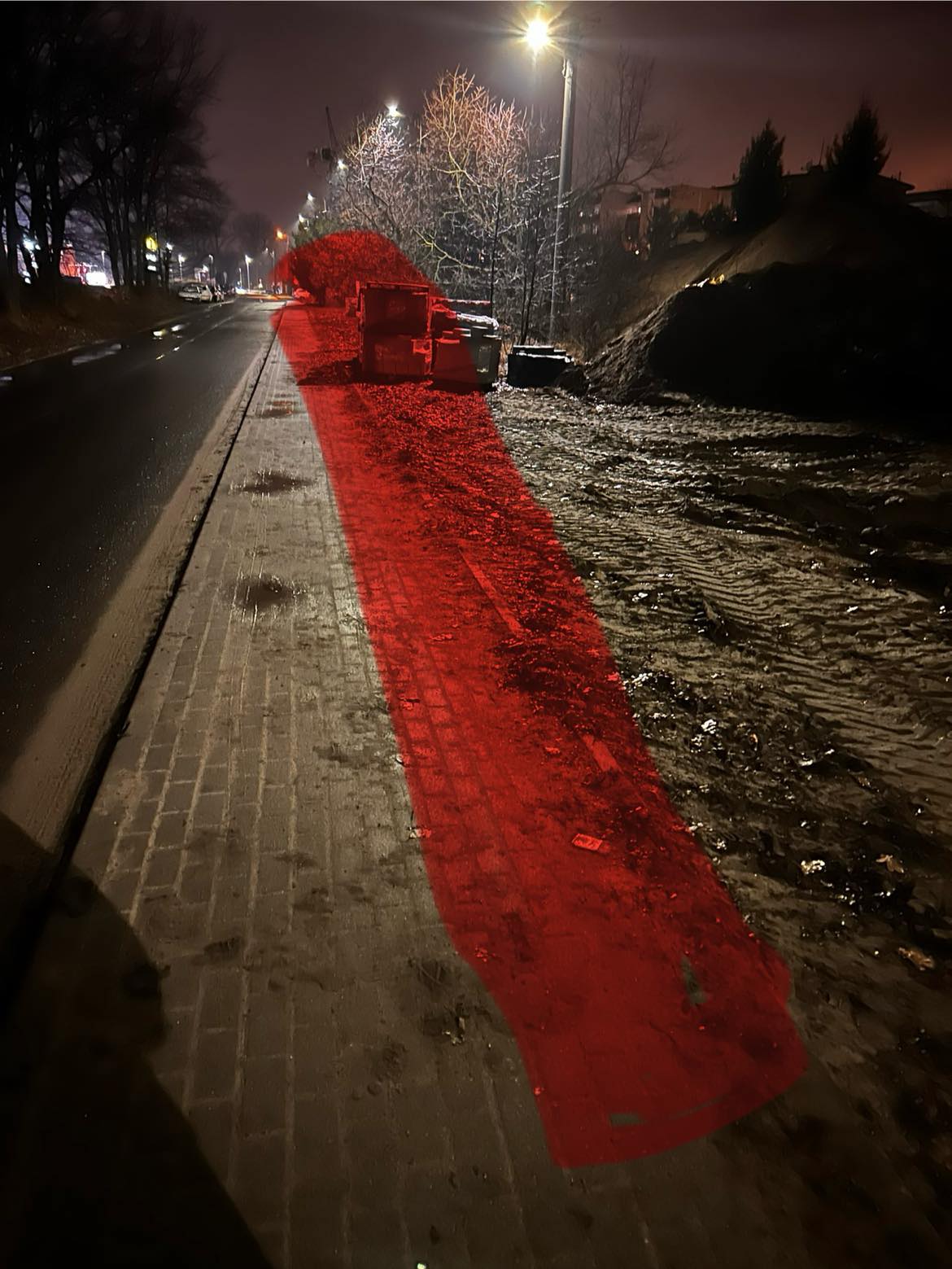 